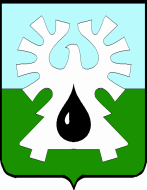 
ГОРОДСКОЙ ОКРУГ УРАЙХАНТЫ-МАНСИЙСКОГО АВТОНОМНОГО ОКРУГА – ЮГРЫДУМА ГОРОДА УРАЙРЕШЕНИЕот 27 марта  2024 года                                                       	               №22О награжденииБлагодарственным письмом Думы города УрайРассмотрев материалы, представленные для награждения Благодарственным письмом Думы города Урай, и в соответствии с Положением о наградах и званиях города Урай, принятым  решением Думы города Урай от 24 мая 2012 года № 53, Дума города Урай решила: Наградить Благодарственным письмом Думы города Урай:за высокое профессиональное мастерство, многолетний добросовестный труд, направленный на развитие культуры города Урай, и в связи с празднованием Дня работника культуры  Бояринову Людмилу Сергеевну, специалиста по кадрам группы кадров аппарата управления МАУ «Культура»;Павлючкову Оксану Александровну, экономиста аппарата управления МАУ «Культура»;Газизуллину Алину Камильевну, ведущего специалиста по охране труда аппарата управления МАУ «Культура»;Салихову Разифу Ямиловну, библиотекаря библиотеки №1 Культурно-исторического центра МАУ «Культура»;Андрееву Елену Яковлевну, библиотекаря детской библиотеки Культурно-исторического центра МАУ «Культура»;Зеленскую Татьяну Евстафьевну, секретаря руководителя Культурно-исторического центра МАУ «Культура»;Мельникову Ирину Владимировну, начальника хозяйственного отдела Культурно-досугового центра «Нефтяник» МАУ «Культура»;2. Опубликовать настоящее решение в газете «Знамя».Председатель  Думы города Урай                                                   А.В.Величко                                                       